Agilitas Sports Ltd - Behaviour Management PolicyOur mission is to spread our love of sport.​​ Our activities are all about participation, fun and learning in a safe and nurturing environment. Agilitas Sports Ltd has a moral and legal obligation to ensure that young people participating in sport and PE can do so in a safe environment. Our coaches treat every individual with respect and expect the same in return.Agilitas Sports Ltd will ensure that it provides quality opportunities for young people where the rights of every individual to teach and learn are paramount. We will seek to work in accordance within the sanction and reward framework of individual schools wherever possible and will encourage good behaviour through regular use of praise and encouragement and by means of the school's own reward system e.g. House points. We will make our lessons and sessions as interactive, fun and challenging as possible so that poor behaviour is very rare.In order to maintain our own high standards and protect our staff we reserve the right to follow the following sanction policy:Three warnings and reminders will be given to pupils who are off task or who offer low level disruption. Warning one - verbal, warning two - a short time out and warning three - the pupil will be asked to leave. We expect the school to provide a named member of staff who can come and collect the pupil. Unacceptable behaviour including; disrespect, violence, threatening behaviour including bullying, deliberate disobedience, defiance, discrimination, deliberate vandalism, offensive language, refusal to participate, leaving the teaching area without permission will result in instant exclusion for the remainder of the lesson/session.Where a pupil has been excluded from our session we would expect the school's own behaviour policy to come into play and sanctions to apply. We do not accept a pupil back into a session if they have been excluded but will welcome them back to the next session with a fresh start.Signed on behalf of Agilitas Sports: 	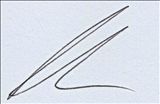 R GibsonDirectorDate: 1/4/16	